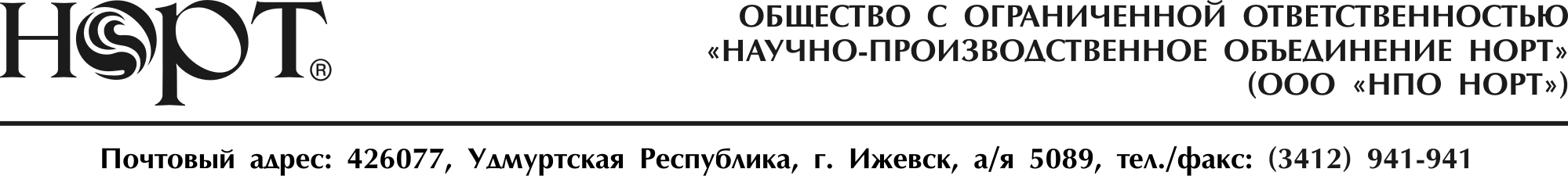 ПАСПОРТ №___________ от «_____»__________2020 г.Наименование: Антисептик для рук «Nortex®» ТУ 2499-043-24505934-2013Производится правообладателем ООО «НПО НОРТ» в г.Ижевске, Удмуртская республикаДекларация о соответствии требованиям ТР ТС 009/2011 «О безопасности парфюмерно-косметической продукции»: EAЭС №RU Д-RU.ПХ01.В.13717/20                                                                                                             Пломба  НРТ _________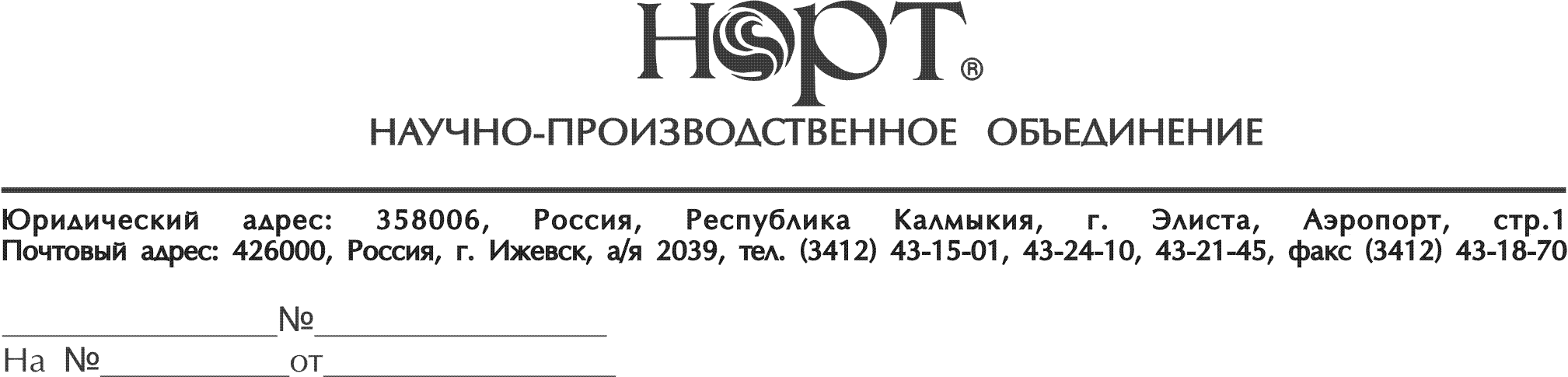                                                                                                                                                                      номерПОКАЗАТЕЛИ КАЧЕСТВАОсновные параметры и характеристики указаны на стр.2Состав хранится в плотно закрытой таре при температуре окружающей среды от плюс 5С до плюс 30С. Срок годности 2 года.Использовать в соответствии с инструкцией по применению в редакции от 17.04.2020.Заключение лаборатории: качество продукции соответствует ТУ 2499-043-24505934-2013.Фамилия лаборанта ___________________ м.п.   Паспорт оформил________________                                                                                                                                                   подпись, ФИООсновные параметры и характеристикиМ.П.Декларация о соответствии требованиям ТР ТС 009/2011 «О безопасности парфюмерно-косметической продукции»: EAЭС №RU Д-RU.ПХ01.В.13717/20 зарегистрирована 17.04.2020. Срок действия декларации до 16.04.2025г. АНТИСЕПТИК ДЛЯ РУК «NORTEX®»ИНСТРУКЦИЯ ПО ПРИМЕНЕНИЮ1. Назначение1.1 Антисептик для рук «Nortex®» предназначен для гигиенической обработки рук с целью предотвращения развития и уничтожения болезнетворных микроорганизмов, вирусов, бактерий.1.2 Состав применяется в бытовых целях или в местах массового скопления людей (предприятия торговли, офисы, детсады, учебные заведения, предприятиях общественного питания, гостиницы, учреждения соцобеспечения, парикмахерские, косметические и (или) массажные салоны и др.).1.3 Для предотвращения развития и уничтожения болезнетворных микроорганизмов, вирусов, бактерий на предметах обихода и проведения влажной уборки в помещениях рекомендуем использовать Универсальное моющее средство «Nortex®»-Eco с антисептиком.2. Способ применения2.1 Требования безопасности 2.1.1 При обращении с составом и при обработке следует соблюдать требования раздела 4 настоящей инструкции.2.2 Требования к используемой таре и коже рук2.2.1 Рекомендуется использовать емкости из пластмассовых, стеклянных материалов, или других материалов устойчивых к спирту.2.2.2 Перед нанесением состава не рекомендуется наносить на руки крема и другие средства, которые будут препятствовать прониканию состава в кожу рук и снижению его обеззараживающего эффекта.2.2.3 Открытые раны на поверхности кожи перед применением состава рекомендуется заклеить водостойким пластырем.2.3 Применение2.3.1 Состав применяется только для наружной обработки рук!2.3.2 Перед применением, состав следует нанести на небольшой участок руки для определения наличия у человека аллергической реакции на компоненты состава.2.3.3 Нанесение состава рекомендуется проводить при температуре окружающей среды от плюс 5С до плюс 30С.2.3.4 Нанести достаточное количество состава на руки до увлажнения (3-5 мл.). В случае наличия на руках загрязнений рекомендуется увеличить количества состава. Тщательно растереть состава по всей поверхности рук до полного впитывания и высыхания. Время воздействия состава должно составлять не менее 30 секунд.2.3.5 Не рекомендуется мыть руки сразу после применения состава.3. Дополнительные сведения 3.1 Состав имеет специфический запах изопропилового спирта. После нанесения состава на руки и высыхания, запах полностью выветривается.3.2 Состав быстро впитывается, не создает пленку.3.3 Вспомогательные компоненты увлажняют и смягчают кожу рук.Требования безопасности и охраны окружающей средыСостав относится к умеренно опасным веществам (класс опасности 3 по ГОСТ 12.1.007). Кумулятивным действием не обладает. Оказывает раздражающее воздействие на слизистые оболочки глаз, дыхательных путей и на поврежденные участки кожного покрова.Хранить в недоступном для детей месте.Состав нельзя применять детям до 2 месяцев.Состав не рекомендуется применять детям до 6 лет. Воздействие состава на кожу детей может вызвать раздражение, аллергию.Не допускается попадание состава на слизистые оболочки тела и открытые раны на поверхности кожи. При попадании в глаза промыть большим количеством воды и закапать 1-2 капли 30 % раствора сульфацила натрия.При попадании состава на открытые раны промыть водой с мылом. При попадании состава в желудок следует промыть его водой, затем выпить ½ стакана 2%-го раствора пищевой соды, в котором размешаны 2-3 столовые ложки активированного угля (или 10 таблеток).Возможна индивидуальная непереносимость компонентов состава.Избегать контакта с открытым пламенем. Содержит спирт.При разливе смыть водой. Образовавшиеся отходы, использованную тару утилизировать в порядке, установленном нормативными правовыми актами в области обращения с отходами производства и потребления.5. Транспортирование, хранение и упаковкаСостав транспортируется всеми видами крытого транспорта в соответствии с правилами перевозок грузов, действующими на данном виде транспорта. Перевозка автомобильным транспортом осуществляется в закрытых автомобилях. Бутылки с объемом 2,7л/0,9л/0,33л/0,1л упакованные в лоток и термоусадочную пленку по 4шт/9шт/16шт/49шт формируются в транспортную упаковку (паллеты). Канистры объемом 10,8л/5,2л формируются в транспортную упаковку (паллеты). Паллеты укладываются в один ярус. Бочки объемом 20л и 48л грузятся в два яруса с прокладыванием листами ДСП. Бочки фиксируются от перемещения в горизонтальной плоскости.Перевозка железнодорожным транспортом осуществляется в контейнерах по ГОСТ 18477. Паллеты укладываются в один ярус. При погрузке паллет в контейнер пустоты заполняются прокладочным материалом. В контейнер бочки объемом 48 л грузятся в три или четыре яруса, бочки объемом 20 л грузятся в четыре яруса. Пустоты заполняются прокладочным материалом. Бочки фиксируются от перемещения в горизонтальной плоскости.5.4 Перевозка речным и морским транспортом осуществляется в контейнерах по ГОСТ 18477, метод погрузки аналогичен погрузке в железнодорожные контейнеры. 5.5 Состав хранится в плотно закрытой таре при температуре окружающей среды от плюс 5оС до плюс 30оС. Срок годности состава 2 года.Состав рекомендуется хранить в сухих закрытых складских помещениях с естественной вентиляцией и влажностью не более 70%, он должен быть защищен от солнечного и иного теплового воздействия.Расстояние между светильниками и товаром должно быть не менее 0,5 м.В складских помещениях при бесстеллажном способе хранения материалы должны укладываться в штабели.6. Гарантии производителя6.1 Все заявленные значения показателей основаны на результатах испытаний. Производитель гарантирует соответствие состава заявленным характеристикам при строгом соблюдении инструкции по применению.6.2 Потребитель несет ответственность за правильность применения состава. 6.3 При применении состава потребитель должен учитывать обстоятельства, которые могут повлиять на качество состава и его антисептического эффекта.Данный паспорт предоставляется для ознакомления. Производитель оставляет за собой право вносить изменения в характеристики продукции без предварительного уведомления потребителя. Номер партииДата изготовленияВид тарыМасса нетто одного места, кгКоличество мест, шт Масса нетто мест, кгВсего:Всего:Всего:Всего:НаименованиепоказателейТУ 2499-043-24505934-2013нормаНомер партииФактическипо анализуАгрегатное состояние и внешний видПрозрачная жидкость светло-голубого цветаАгрегатное состояние и внешний видПрозрачная жидкость светло-голубого цветаАгрегатное состояние и внешний видПрозрачная жидкость светло-голубого цветаПлотность состава при температуре 20 ˚С, г/см30,85…1,05Плотность состава при температуре 20 ˚С, г/см30,85…1,05Плотность состава при температуре 20 ˚С, г/см30,85…1,05pH среды6,0…8,5pH среды6,0…8,5pH среды6,0…8,5Концентрация активного действующего веществаизопропиловый спирт (70% в составе)кислородактивный антисептик (3% в составе)Запах составаспецифический запах изопропилового спирта. После нанесения и высыхания запах выветриваетсяТип кожидля всех типов, сухая, чувствительнаяВнешний вид рук после обработки и высыхания состав не сушит кожу рук, пленку на поверхности не создаетЗащита от бактерий, вирусов, болезнетворных микроорганизмовобладает антимикробным эффектом, уничтожает и препятствует размножению бактерий, вирусов, болезнетворных микроорганизмов Время воздействия, не менее сек 30 Температура при обработке, ˚Сплюс 5…плюс 30 Способы примененияраспылением, втирание